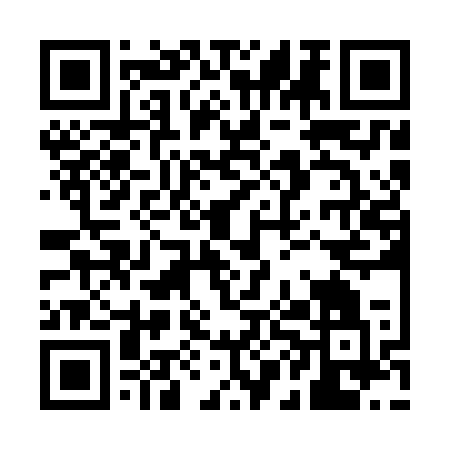 Ramadan times for Sangaste, EstoniaMon 11 Mar 2024 - Wed 10 Apr 2024High Latitude Method: Angle Based RulePrayer Calculation Method: Muslim World LeagueAsar Calculation Method: HanafiPrayer times provided by https://www.salahtimes.comDateDayFajrSuhurSunriseDhuhrAsrIftarMaghribIsha11Mon4:294:296:4112:254:056:106:108:1412Tue4:264:266:3812:244:076:126:128:1613Wed4:234:236:3512:244:096:146:148:1914Thu4:204:206:3312:244:116:166:168:2115Fri4:164:166:3012:244:136:196:198:2416Sat4:134:136:2712:234:146:216:218:2717Sun4:104:106:2412:234:166:236:238:2918Mon4:074:076:2112:234:186:256:258:3219Tue4:034:036:1912:224:206:276:278:3520Wed4:004:006:1612:224:226:306:308:3721Thu3:563:566:1312:224:236:326:328:4022Fri3:533:536:1012:214:256:346:348:4323Sat3:493:496:0712:214:276:366:368:4624Sun3:463:466:0412:214:296:396:398:4925Mon3:423:426:0212:214:306:416:418:5126Tue3:393:395:5912:204:326:436:438:5427Wed3:353:355:5612:204:346:456:458:5728Thu3:313:315:5312:204:356:476:479:0029Fri3:283:285:5012:194:376:506:509:0330Sat3:243:245:4812:194:396:526:529:0631Sun4:204:206:451:195:407:547:5410:101Mon4:164:166:421:185:427:567:5610:132Tue4:124:126:391:185:447:597:5910:163Wed4:084:086:361:185:458:018:0110:194Thu4:044:046:341:185:478:038:0310:235Fri4:004:006:311:175:498:058:0510:266Sat3:553:556:281:175:508:078:0710:307Sun3:513:516:251:175:528:108:1010:338Mon3:473:476:221:165:538:128:1210:379Tue3:423:426:201:165:558:148:1410:4110Wed3:383:386:171:165:568:168:1610:44